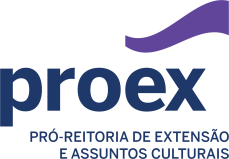 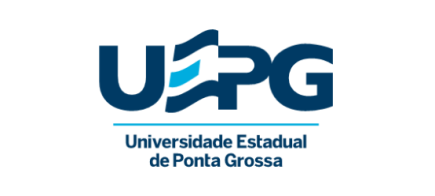 RELATÓRIO FINAL de extensãoProjeto ou Programa:Atividades desenvolvidas4.1. RESUMO4.2 Atividades desenvolvidas pelo bolsista 4.2.1 - JANEIRO4.2.2 - FEVEREIRO4.2.3 - MARÇO4.2.4 - ABRIL4.2.5 - MAIO4.2.6 - JUNHO4.2.7 - JULHO4.2.8 - AGOSTO4.2.9 - SETEMBRO4.2.10 - OUTUBRO4.2.11 - NOVEMBRO4.2.12 - DEZEMBROAnexos (fotos das atividades realizadas durante o projeto, ações com a comunidade, artigos produzidos, entre outros):Dificuldades encontradas/críticas ou sugestões:Desempenho do bolsista na execução das atividades  propostas:Avaliação do(a) orientador(a) quanto ao desempenho do bolsista durante a execução do programa e na elaboração desse relatório:Ponta Grossa, ___ de ________ de ____._____________________________________                  _______________________Assinatura do(a) professor(a) orientador(a)           	  Assinatura do(a) bolsista       ORIENTAÇÕES: Primeiramente salve este formulário em seu computador; NÃO IMPRIMA.Em seguida preencha os tópicos abaixo com as informações pertinentes. Todos os tópicos deverão ser preenchidos; Preencha os meses que trabalhou e recebeu a bolsa;Utilize Fonte Arial 12, espaço simples e parágrafo justificado; O relatório não possui limite de páginas; caso fique muito grande e não consiga anexar no sistema, será preciso compactar.As atividades devem ser relatadas detalhadamente;Após, deverá digitalizar (recortar e colar) as assinaturas no relatório (orientador  e bolsista), salvar em pdf e anexar o documento no sistema de cadastro da Documentação dos Bolsistas de Extensão, na aba anexos, procure o campo RELATÓRIO FINAL, então clique em escolher arquivo e no seu documento para finalizar. Para acessar esse sistema, clique no link abaixo: https://proex-deu.apps.uepg.br/documentacao_bolsistas/public/loginO Relatório Final deverá ser inserido no sistema, impreterivelmente até 30 dias após o termino do Programa.O sistema não aceita documentos digitalizados pelo celular, NÃO PRECISA IMPRIMIR, apenas insira os dados e salve em pdf.Período de abrangência deste Relatório: __/__/____ a __/__/____Equipe:Equipe:Nome do bolsista:E-mail:Nº telefone (celular):Curso de Graduação:Nome professor (a) orientador(a):E-mail professor (a) orientador(a):Nº telefone (celular):NOME DO PROJETO  OU PROGRAMAOBSERVAÇÃO: Nesse campo é necessário inserir um resumo do Projeto ou Programa no qual o bolsista está trabalhando (poucas palavras) e também relatar detalhadamente as atividades desenvolvidas mensalmente durante o semestre, incluindo ações com a comunidade, atividades práticas, produção de materiais, participação em reuniões (relatar o que foi discutido), dias de campo,  entre outros.* Nesse modelo estão aparecendo os meses de janeiro a dezembro, se o período que você recebeu a bolsa for diferente disso, altere os meses de acordo com o período que trabalhou.Aspectos consideradosEXCELENTEÓTIMOBOMREGULARDisponibilidade e dedicaçãoPontualidade e assiduidadeConhecimento científicoAutonomiaProatividadeCapacidade para trabalho	em equipeMotivação para pesquisaAvaliação Global